Publicado en Sabadell el 27/05/2020 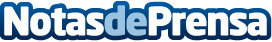 Sabway lanza un nuevo modelo de patinetes eléctricos al mercadoDynamic PRO es el nuevo patinete eléctrico que lanza al mercado Sabway, una empresa especializada y referente en el sector de la movilidad eléctrica y en la movilidad eléctrica reducidaDatos de contacto:Carlos628940299Nota de prensa publicada en: https://www.notasdeprensa.es/sabway-lanza-un-nuevo-modelo-de-patinetes Categorias: Nacional Sociedad Entretenimiento E-Commerce Ocio para niños Dispositivos móviles Innovación Tecnológica http://www.notasdeprensa.es